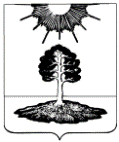 ДУМА закрытого административно-территориальногообразования Солнечный Тверской областиПЯТЫЙ СОЗЫВРЕШЕНИЕО назначении на должность главыадминистрации ЗАТО Солнечный        В соответствии с пунктом 6 статьи 37 Федерального закона от 06.10.2003г. № 131-ФЗ «Об общих принципах организации местного самоуправления в Российской Федерации», пунктом 3 статьи 4 закона РФ от 14.07.1992 г. № 3297-1 «О закрытом административно-территориальном образовании», подпунктом 28 пункта 2 статьи 22, статьей 32 Устава ЗАТО Солнечный,  пунктом 3.12. раздела 3 Положения о порядке проведения конкурса на замещение должности муниципальной службы - Главы администрации ЗАТО Солнечный», утвержденного Решением Думы ЗАТО Солнечный от 09.12.2009 г. № 191-3,на основании результатов голосования депутатов Думы ЗАТО Солнечный по кандидатурам на должность главы администрации ЗАТО Солнечный, утвержденным решением Думы ЗАТО Солнечный № 17-5 от 10.12.2015 года,  Дума ЗАТО СолнечныйРЕШИЛА:Назначить на должность главы администрации ЗАТО Солнечный Петрова Владимира Анатольевича.Заключить  контракт с Петровым Владимиром Анатольевичем на срок полномочий Думы ЗАТО Солнечный пятого созыва, но не менее чем на два года.Настоящее решение вступает в силу с даты его подписания.Настоящее решение подлежит официальному опубликованию в газете «Городомля на Селигере» и размещению на официальном сайте администрации ЗАТО Солнечный.10.12.2015№  18-5     Глава ЗАТО СолнечныйЕ.А. Гаголина